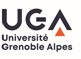 Année universitaire : 2023-2024			Composante : UFR MEDECINEStatut de la formation : Actualisation  Intitulé de la formation :  Rééducation - appareillage en chirurgie de la mainType de formation : Diplôme inter universitaire (DIU) Date du Conseil d’UFR : Date de passage en CSPM :  Date de passage en CFVU :  Etablissements partenaires :  Universités : Angers, Bordeaux, Marseille, Montpellier, Nice Responsable pédagogique :  Pr. Jean-Philippe GIOT /Docteur Alexandra ForliRégime : Formation initiale;Formation continue Modalités : Présentiel Effectifs réels de l’année en cours et prévisionnels pour l’année à venirPréciser le niveau de la formation (niveau de sortie) : Niveau VI (Licence, Licence Pro, Maîtrise, Master 1)Le niveau de la formation garantit un niveau de qualification professionnelle et non un niveau académiqueJe vais déposer une demande au RNCP : Renouvellement ou premier dépôt : Date dépôt RNCP :   Numéro de fiche RNCP :  Article 1 : Définition et objectifs de la formationCet enseignement a pour but de donner une formation de haut niveau en matière de rééducation et d'appareillage à tous ceux qui sont amenés à prendre en charge la rééducation ou l'appareillage de toutes les pathologies prises en compte par la chirurgie de la main et d’(e):- Intégrer dans la prise en charge des pathologies abordées, les données scientifiques actuelles- Identifier pour chaque pathologie le rapport bénéfice risque selon le type de prise en charge.- Donner les outils pour un suivi adapté de la prise en charge. Article 2 : Conditions d’accès2.1 Recevabilité des candidatures Titulaires du diplôme d’état de Docteur en Médecine, médecins spécialisés en médecine physique, titulaires du diplôme de Docteur en Médecine à titre étranger leur permettant d’exercer la médecine dans leur pays, médecins étrangers inscrits en DFMS, DFMSA et DES, Masseurs kinésithérapeutes titulaires du diplôme d’état et justifiant de plus de 2 ans de Pratique, Ergothérapeutes titulaires du diplôme d’état et justifiant de plus de 2 ans de Pratique,Ou de leurs équivalents des pays de l’U.E.2.2 Conditions d’admissionArticle 3 : Organisation des enseignementsPériode de la formation : nov à mars (année 1) nov à juin (année 2)Durée de la formation :  2 ansFormation semestrialisée : Volume horaire de la formation :  160hNombre d’ECTS : Les ECTS ne présentent pas les garanties de reconnaissance qui s'attachent aux crédits acquis dans le cadre d'un diplôme national.Article 4 : Composition des enseignements et modalités d’évaluation(Se reporter au Tableau de Modalités de Contrôle des Connaissances de la formation)  Voir le tableau MCC : Remarques et précisions éventuelles relatives aux MCC : Si la formation ne possède pas de tableau MCC, détailler ci-dessous les enseignements dispensés et leurs modalités d’évaluation : Main traumatiqueMain dégénérativeMain rhumatoïdeMain neurologiqueMain congénitaleMain septiqueMain brûléeLes types de rééducation et d’appareillage de ces pathologiesSi la formation comporte des enseignements mutualisés avec d'autres formations accréditées ou non accréditées, merci de préciser, les enseignements concernés :Le stageStage/immersion pratique en milieu professionnel :  ouiDurée du stage : 8 stages pratiques de 2 jours (128 h minimum) Période du stage :Modalité de stage : Tout stage fait l’objet d’une convention. En fonction de la durée, du lieu de stage et de la nature de l’établissement, il donne éventuellement lieu à gratification par application des dispositions légales et réglementaires en cours.Le(s) mémoire, rapport, projet tuteuréMémoire : ouiRapport de stage : note de stageProjets tuteurés :.Modalités d’examenAssiduité aux enseignements :  obligatoireÉpreuve écrite et oraleMémoire - Note de stageSur 100 points :    2 QCM = 30 points    Mémoire = 40 points    Note de stage = 20 points    Présentation orale = 10 pointsAbsences aux examens :Article 5 : JuryLe jury désigné par le Doyen de la faculté sur proposition du Directeur de la formation comprend au moins 3 membres enseignants du diplôme.Article 6 : Conditions de validation de la formationEst déclaré admis au D.I.U. Rééducation et Appareillage en Chirurgie de la Main, le candidat ayant obtenu une note supérieure ou égale à 50/100 somme des diverses notes acquisesArticle 7 : RedoublementArticle 8 : Frais de scolaritéTarifs Formation initiale :  Tarifs en Contrat d’apprentissage : Tarifs Formation continue :  1ère année : 1390 €2ème année : 1390 €              Tarifs en Contrat de professionnalisation : Tarifs en Reprise d’études non financée : Exonération : Article 9 : Dispositions spécifiques à la formationFormationEffectifs réels de l’année en coursEffectifs prévisionnels pour l’année à venirFormation initialeFormation continue38Contrat d’apprentissageContrat de professionnalisationReprise d’études non financée Répertoire national des certifications professionnelles (RNCP)I. Dispositions générales II. Organisation des enseignements et des modalités d’examenIII. RésultatsIV. Frais de scolaritéV. Dispositions diverses